RAPORT DE ACTIVITATE ÎN URMA CAMPANIEI UMANITAREAJUTĂ-L PE MOȘ CRĂCIUN!An școlar 2019 - 2020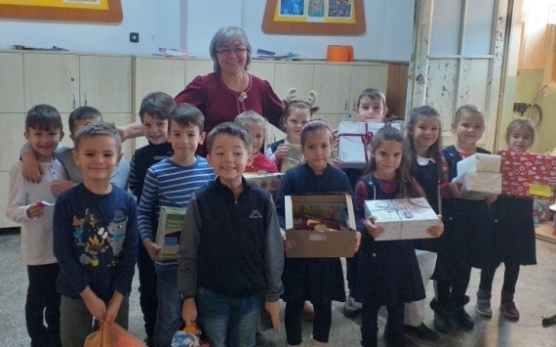 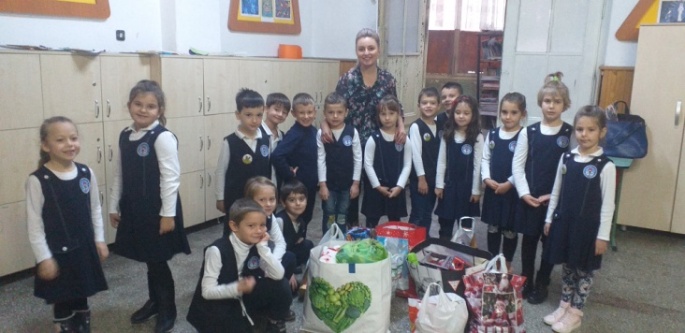 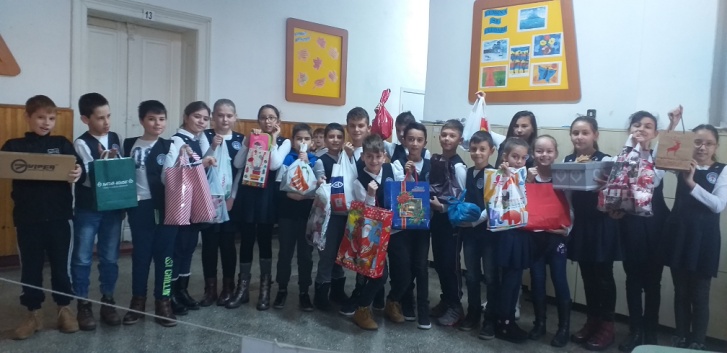 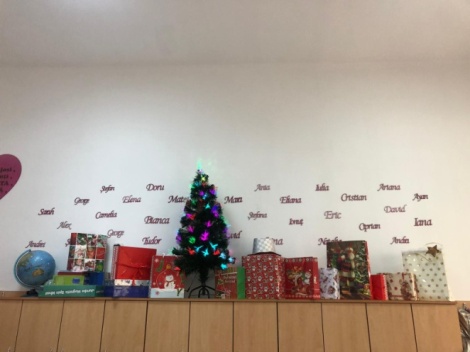 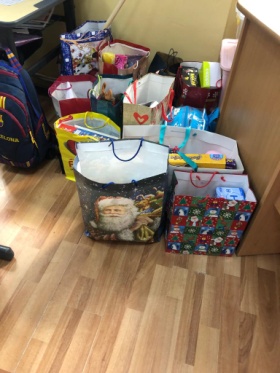 UNITĂȚI DE ÎNVĂȚĂMÂNTCOORDONATORI(consilier școlar și cadre didactice implicate)NUMĂR DE ELEVI IMPLICAȚINUMĂR DE BENEFICIARIDESTINAȚIA DONAȚIILOR(cine au fost beneficiarii)111532251537Elevi cu situații materiale precare